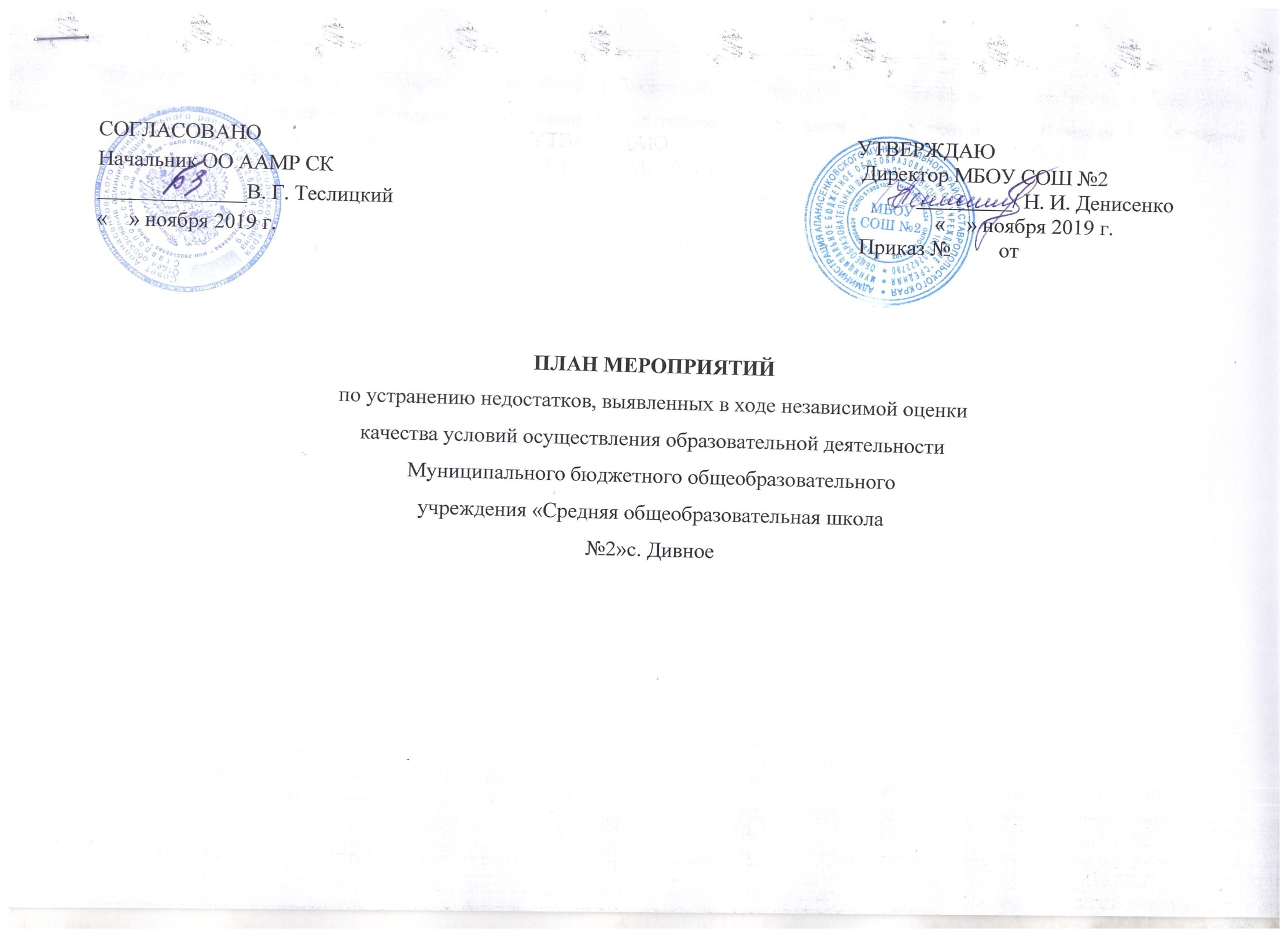 Цель реализации плана: разработать систему мероприятий, направленных на устранение недостатков, выявленных в ходе независимой оценки качества условий осуществления образовательной деятельности в МБОУ СОШ №2 с. Дивное.В  ходе  проведения  независимой  оценки  качества  условий  оказания  образовательной  деятельности  МБОУ СОШ №2  были  получены следующие результаты:критерий 1 - Открытость и доступность информации об организациях, осуществляющих образовательную деятельность 79 баллов из 100 максимальных баллов;критерий 2 - Комфортность условий, в которых осуществляется образовательная деятельность 93 балла из 100 максимальных баллов;критерий 3- Доступность образовательной деятельности для инвалидов 71 балл из 100 максимальных баллов;критерий 4 - Доброжелательность, вежливость работников организации 91 балл  из 100 максимальных баллов;критерий 5 - Удовлетворенность условиями осуществления образовательной деятельности организаций 90 балла из 100 максимальных баллов.Недостатки, выявленные в ходе независимой оценки качества условий оказания услуг организацииНаименование мероприятия по устранению недостатков, выявленных в ходе независимой оценки качества условий оказания услуг организации.Плановый срок реализации мероприятийОтветственный исполнительСведения о ходе реализации мероприятияСведения о ходе реализации мероприятияНедостатки, выявленные в ходе независимой оценки качества условий оказания услуг организацииНаименование мероприятия по устранению недостатков, выявленных в ходе независимой оценки качества условий оказания услуг организации.Плановый срок реализации мероприятийОтветственный исполнительреализованные меры по устранению выявленных недостатковфактический срок реализации1.Открытость и доступность информации об организациях, осуществляющих образовательную деятельность1.Открытость и доступность информации об организациях, осуществляющих образовательную деятельность1.Открытость и доступность информации об организациях, осуществляющих образовательную деятельность1.Открытость и доступность информации об организациях, осуществляющих образовательную деятельность1.Открытость и доступность информации об организациях, осуществляющих образовательную деятельность1.Открытость и доступность информации об организациях, осуществляющих образовательную деятельностьДоля получателей образовательных услуг, не удовлетворенных достаточной открытостью,полнотой и доступностью информации о деятельности организации, размещенной на информационных стендах,официальном сайте организации в сети«Интернет»Своевременное обновление (актуализация) информации об образовательной организации, осуществляющей образовательную деятельность, размещенной на официальном сайте школы, на информационных стендах. Разместить на сайте школы, на информационных стендах.обращение к родителям о наличии электронной приемной директора для внесения предложений;закладки «Гостевая книга» (обратная связь),«Вопрос-ответ»;проинформировать родителей на родительских собраниях о наличии электронной приемной директора; закладки «Гостевая книга» (обратная связь),«Вопрос-ответ»;-создание автоматической рассылки информации о рассмотрении обращения на электронный адрес заявителяПостоянноЗам. директора по УВР, ВР, социальный педагог, педагог-психолог, ответственный за размещение материалов на сайтеНаличие на официальном сайте  достоверной информации о школе; освещение учебной и воспитательной работы на страницах сайта школы, информационных стендах.На общешкольном родительском собрании  28.11.2019г. доведена до сведения родителей информация о наличии электронной приемной директора на сайте, для внесения предложений;закладки «Гостевая книга» (обратная связь),«Вопрос-ответ».Исполнено 28-29 ноября 2019 год2. Комфортность условий, в которых осуществляется образовательная деятельность2. Комфортность условий, в которых осуществляется образовательная деятельность2. Комфортность условий, в которых осуществляется образовательная деятельность2. Комфортность условий, в которых осуществляется образовательная деятельность2. Комфортность условий, в которых осуществляется образовательная деятельность2. Комфортность условий, в которых осуществляется образовательная деятельностьДоля получателей образовательных услуг, не удовлетворенных качеством питания обучающихсяПроведение регулярного мониторинга удовлетворенности обучающихся качеством питания.Усиление общественного контроля качества питания.Один раз в месяц в течение годаОтветственный за питаниеОтветственным за питание проведен среди обучающихся 1-11 классов мониторинг  удовлетворенности обучающихся качеством питания. Выявленные недостатки устранены.Работа комиссия по проведению общественного контроля за соблюдением санитарных правил и выполнением санитарно- противоэпидемических мероприятий.Заседание общешкольного родительского комитета по вопросам организации питания обучающихся.Исполнено 30.11.2019г.Доля получателей образовательных услуг, не удовлетворенных мероприятиями, направленными на создание комфортных  условий пребывания обучающихся в школе.Создание дополнительных мест дежурства учителей на переменахДиректор, зам. директора по УВР,ВРЕжедневное дежурство учителей на переменахИсполнено 27.11 2019г.3. Доступность образовательной деятельности для инвалидов3. Доступность образовательной деятельности для инвалидов3. Доступность образовательной деятельности для инвалидов3. Доступность образовательной деятельности для инвалидов3. Доступность образовательной деятельности для инвалидов3. Доступность образовательной деятельности для инвалидовДоля получателей образовательных услуг, не удовлетворенных наличием условий организации обучения и воспитания детей-инвалидовПродолжить работу согласно Плану мероприятий повышения уровня доступности среды жизнедеятельности для инвалидов и лиц с ОВЗ. Обеспечить психологическое консультирование учащихся, детей с ОВЗ, детей – инвалидов, а также родителей на постоянной основе.По плану, по обращениямДиректор школы, педагог- психолог,заместители директора по УВР, ВР  Наличие планов  и графиков работы  на официальном сайте школы психологической и социально-педагогических служб, действующей программы  профориентации.Оборудование территории, прилегающей к образовательной организации и ее помещений с учетом доступности услуг для инвалидов.Оборудование территории, прилегающей к образовательной организации и ее помещений с учетом доступности услуг для инвалидов.По мере поступления денежных средств в бюджетДиректорПо мере поступления денежных средств в бюджет4. Доброжелательность, вежливость работников организации4. Доброжелательность, вежливость работников организации4. Доброжелательность, вежливость работников организации4. Доброжелательность, вежливость работников организации4. Доброжелательность, вежливость работников организации4. Доброжелательность, вежливость работников организацииДоля получателей образовательных услуг, не удовлетворенных доброжелательностью, вежливостью, работников организации, обеспечивающих непосредственное оказание образовательной услуги при обращении в организациюСовещание при директоре «Создание условий для установлениякомфортных взаимоотношений работниковшколы с обучающимися, родителями обучающихся».Семинар по теме: «Правила этикета и психология общения», Соблюдение «Кодекса этики и служебного поведения работников».Декабрь, апрельДиректор, зам. директора по УВР, ВР, педагог-психологМероприятия по обеспечению и созданию условий для психологической безопасности и комфортности в школе, на установление взаимоотношений педагогических работников с обучающимися. Проведение семинара по теме: «Правила этикета и психология общения», Соблюдение «Кодекса этики и служебного поведения работников».Исполнено 05.12.2019г. 5.Удовлетворенность условиями осуществления образовательной деятельности организаций 5.Удовлетворенность условиями осуществления образовательной деятельности организаций 5.Удовлетворенность условиями осуществления образовательной деятельности организаций 5.Удовлетворенность условиями осуществления образовательной деятельности организаций 5.Удовлетворенность условиями осуществления образовательной деятельности организаций 5.Удовлетворенность условиями осуществления образовательной деятельности организацийДоля получателей образовательных услуг, не удовлетворенных в целом условиями оказания образовательных услуг в организации. Организация семинара для родителей «Современные подходы к организации образовательной деятельности школы». Организация диалога педагогов и родителей по вопросам воспитания и обучения детей.Ноябрь2019 г.,апрель 2020 г., октябрь 2020г.Зам. директора по УВРСеминар для родителей «Современные подходы к организации образовательной деятельности школы».Исполнено 28.11.2019г.Общешкольное родительское собрание